Photo /Alerte de l'Inondation dans la cité de Osso à Walikale 11 décembre 2019 ehtool 3211Les équipes de l'IFEDI asbl sur terrain à Walikale Centre  ont alerté sur la situation d'inondation intervenue dans la cité de Osso Biruwe sur l'axe Walikale -Kisangani ce Mercredi 11/12/2019 à cause des fortes pluies qui ont fait que la rivière Osso a quitté dans ses lits en provoquant des graves inondations dans cette cité et ses environs. Ainsi plusieurs ménages se trouvent dans une situation de crise qui nécessite une intervention d'urgence.Voici en attache quelques images de cette inondation.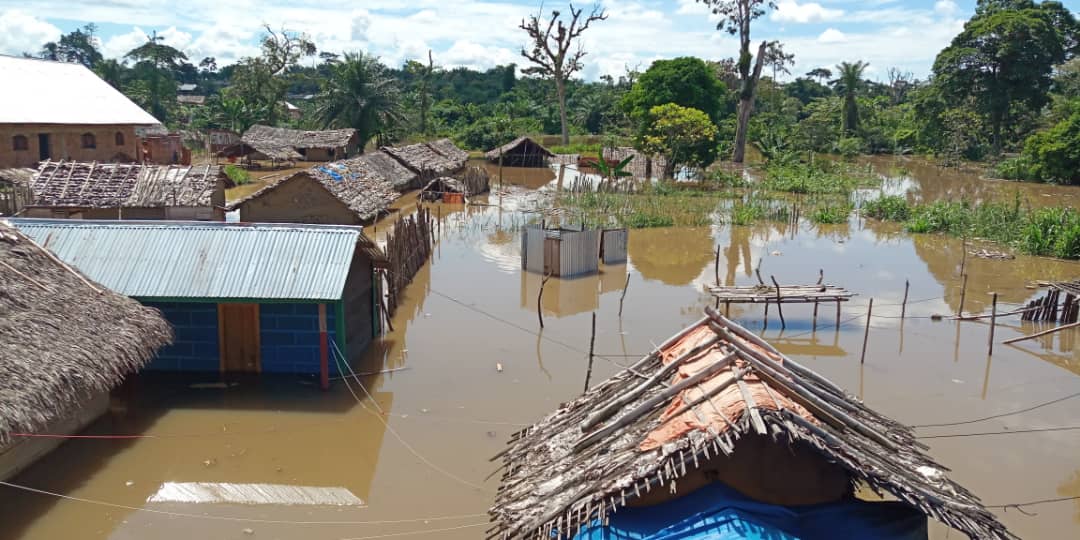 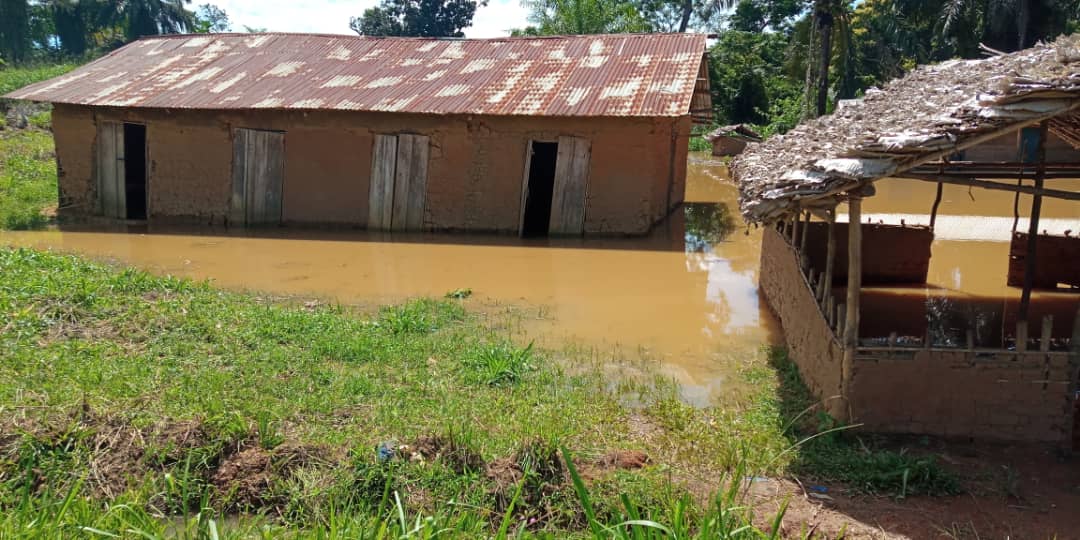 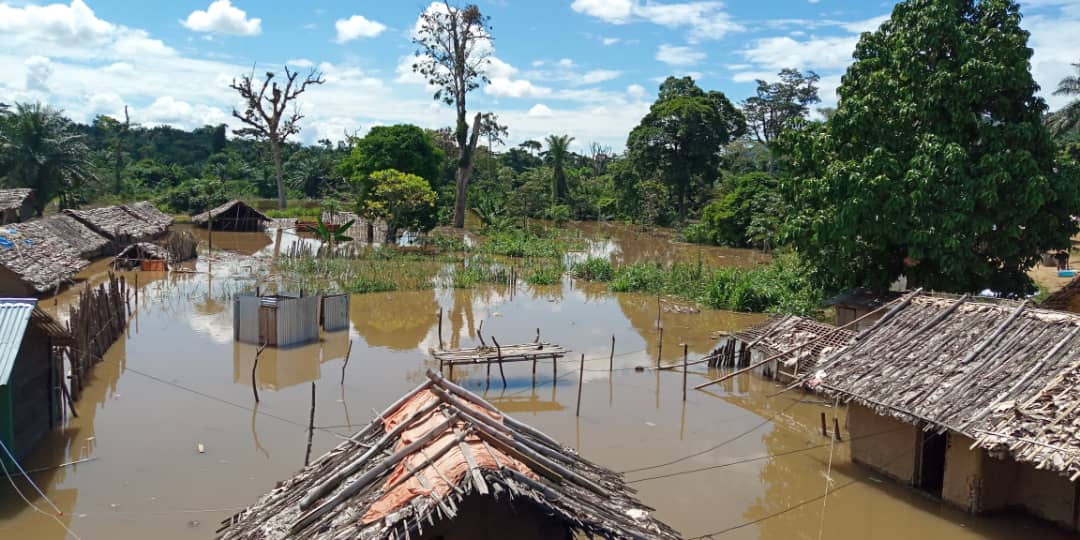 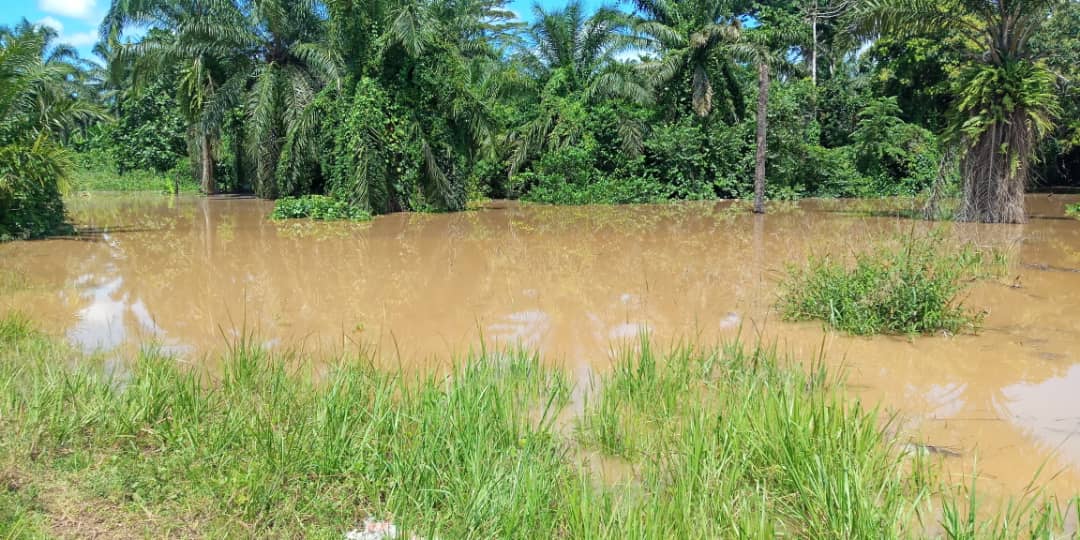 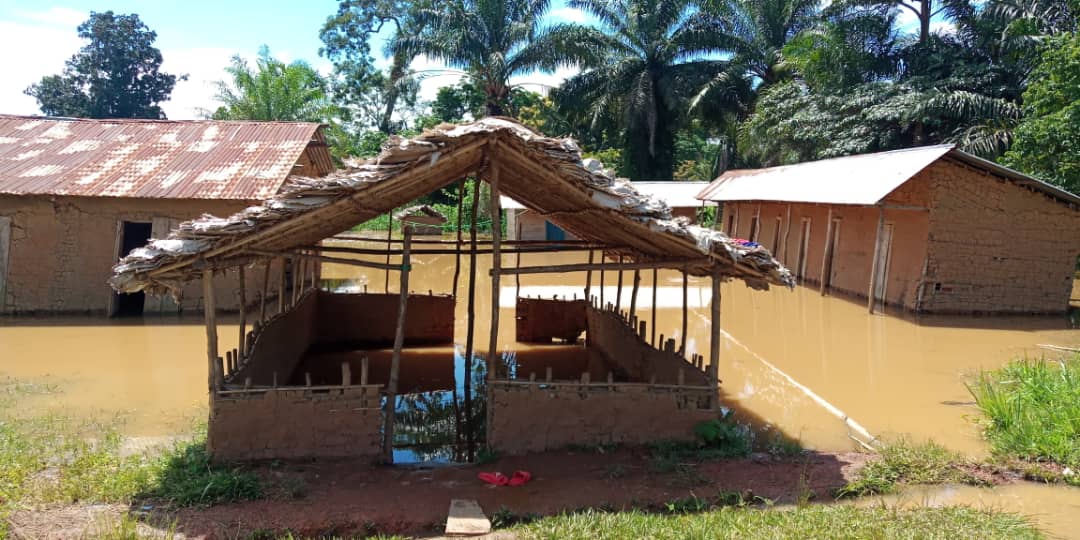 